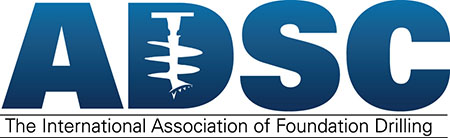 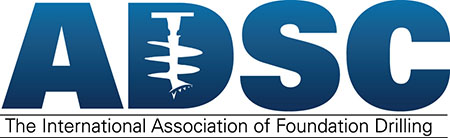 Slurry 2017 Student ResumeName: _______________________________Company: ____________________________1. How many years of experience do you have doing foundation construction?  ________________________2. How much experience do you have doing slurry construction?   ________________________________________________________________________________________________________________________3. What is your job position? _______________________________________________________________________________________________________________________________________________4. What responsibilities do you have? ________________________________________________________________________________________________________________________________________________________________________________________________________________________________________5. What would you like to take away from this course?  ____________________________________________________________________________________________________________________________________________________________________________________________________________________________6. Will this course make you more likely to consider slurry construction in the future?  ________________________________________________________________________________________________________